На основании статьи 28 Федерального Закона от 06.10.2003 № 131-ФЗ «Об общих принципах организации местного самоуправления в Российской Федерации», статьи 15 Устава Киржачского района, руководствуясь Порядком организации и проведения публичных слушаний в Киржачском районе, утвержденным решением Совета народных депутатов Киржачского района                от 27.02.2015 № 52/418, Совет народных депутатов Киржачского района Владимирской областиРЕШИЛ:          1. Провести публичные слушания по проекту бюджета муниципального образования Киржачский район на  2023 год и плановый период 2024 и 2025 годов 08 декабря 2022 года в 10.00 час в зале заседаний администрации Киржачского района (ул. Серегина, дом 7, 1 этаж).          2.  Инициатором проведения публичных слушаний является Совет народных депутатов Киржачского района Владимирской области, организатором проведения публичных слушаний является комитет по бюджету, собственности, экономической и налоговой политике Совета народных депутатов Киржачского района Владимирской области.	 3.   Жители муниципального образования Киржачский район могут ознакомиться с проектом  решения  Совета народных депутатов Киржачского района  «О бюджете муниципального образования Киржачский район на  2023 год и плановый период 2024  и 2025 годов»  в период с 29.11.2022 года по 07.12.2022 года, с понедельника по пятницу, с 10.00 часов до 13.00 часов, а также с 14.00 часов до 16.00 часов:	- в Совете народных депутатов Киржачского района (ул. Серегина, дом 7, кабинет 7, 2 этаж);         - на официальном сайте администрации Киржачского района http://www.kirzhach.su в разделе: «Экономика и финансы». «Иная важная информация.».           4.   Поручить комитету по бюджету, собственности, экономической и налоговой политике  опубликовать заключение по итогам публичных слушаний  в газете  «Красное знамя» в течение 10 дней после окончания публичных слушаний.            5. Рассмотреть на заседании Совета народных депутатов Киржачского района вопрос «О бюджете муниципального образования Киржачский район на  2023 год и плановый период 2024 и 2025 годов» с учетом результатов публичных слушаний.	  6. Решение вступает в силу после его опубликования в районной газете «Красное знамя».            Глава Киржачского района                                      А.Н. ДоброхотовСОВЕТ НАРОДНЫХ ДЕПУТАТОВ КИРЖАЧСКОГО РАЙОНА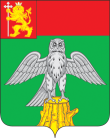 ВЛАДИМИРСКОЙ ОБЛАСТИРЕШЕНИЕСОВЕТ НАРОДНЫХ ДЕПУТАТОВ КИРЖАЧСКОГО РАЙОНАВЛАДИМИРСКОЙ ОБЛАСТИРЕШЕНИЕСОВЕТ НАРОДНЫХ ДЕПУТАТОВ КИРЖАЧСКОГО РАЙОНАВЛАДИМИРСКОЙ ОБЛАСТИРЕШЕНИЕСОВЕТ НАРОДНЫХ ДЕПУТАТОВ КИРЖАЧСКОГО РАЙОНАВЛАДИМИРСКОЙ ОБЛАСТИРЕШЕНИЕСОВЕТ НАРОДНЫХ ДЕПУТАТОВ КИРЖАЧСКОГО РАЙОНАВЛАДИМИРСКОЙ ОБЛАСТИРЕШЕНИЕСОВЕТ НАРОДНЫХ ДЕПУТАТОВ КИРЖАЧСКОГО РАЙОНАВЛАДИМИРСКОЙ ОБЛАСТИРЕШЕНИЕСОВЕТ НАРОДНЫХ ДЕПУТАТОВ КИРЖАЧСКОГО РАЙОНАВЛАДИМИРСКОЙ ОБЛАСТИРЕШЕНИЕ№О проведении публичных слушаний по проекту бюджета муниципального образования Киржачский район на 2023 год и плановый период 2024  и 2025 годовО проведении публичных слушаний по проекту бюджета муниципального образования Киржачский район на 2023 год и плановый период 2024  и 2025 годовО проведении публичных слушаний по проекту бюджета муниципального образования Киржачский район на 2023 год и плановый период 2024  и 2025 годов